§5-934.  Real propertyUnless the power of attorney otherwise provides, language in a power of attorney granting general authority with respect to real property authorizes the agent to:  [PL 2017, c. 402, Pt. A, §2 (NEW); PL 2019, c. 417, Pt. B, §14 (AFF).]1.  Acquire or reject an interest in real property.  Demand, buy, lease, receive, accept as a gift or as security for an extension of credit or otherwise acquire or reject an interest in real property or a right incident to real property;[PL 2017, c. 402, Pt. A, §2 (NEW); PL 2019, c. 417, Pt. B, §14 (AFF).]2.  Grant or dispose of an interest in real property.  Sell; exchange; convey with or without covenants, representations or warranties; quitclaim; release; surrender; retain title for security; encumber; partition; consent to partitioning; subject to an easement or covenant; subdivide; apply for zoning or other governmental permits; plat or consent to platting; develop; grant an option concerning; lease; sublease; contribute to an entity in exchange for an interest in that entity; or otherwise grant or dispose of an interest in real property or a right incident to real property;[PL 2017, c. 402, Pt. A, §2 (NEW); PL 2019, c. 417, Pt. B, §14 (AFF).]3.  Interest in real property as security.  Pledge or mortgage an interest in real property or right incident to real property as security to borrow money or pay, renew or extend the time of payment of a debt of the principal or a debt guaranteed by the principal;[PL 2017, c. 402, Pt. A, §2 (NEW); PL 2019, c. 417, Pt. B, §14 (AFF).]4.  Claim to real property.  Release, assign, satisfy or enforce by litigation or otherwise a mortgage, deed of trust, conditional sale contract, encumbrance, lien or other claim to real property that exists or is asserted;[PL 2017, c. 402, Pt. A, §2 (NEW); PL 2019, c. 417, Pt. B, §14 (AFF).]5.  Manage or conserve interest in real property.  Manage or conserve an interest in real property or a right incident to real property owned or claimed to be owned by the principal, including:A.  Insuring against liability or casualty or other loss;  [PL 2017, c. 402, Pt. A, §2 (NEW); PL 2019, c. 417, Pt. B, §14 (AFF).]B.  Obtaining or regaining possession of or protecting the interest or right by litigation or otherwise;  [PL 2017, c. 402, Pt. A, §2 (NEW); PL 2019, c. 417, Pt. B, §14 (AFF).]C.  Paying, assessing, compromising or contesting taxes or assessments or applying for and receiving refunds in connection with them; and  [PL 2017, c. 402, Pt. A, §2 (NEW); PL 2019, c. 417, Pt. B, §14 (AFF).]D.  Purchasing supplies, hiring assistance or labor and making repairs or alterations to the real property;  [PL 2017, c. 402, Pt. A, §2 (NEW); PL 2019, c. 417, Pt. B, §14 (AFF).][PL 2017, c. 402, Pt. A, §2 (NEW); PL 2019, c. 417, Pt. B, §14 (AFF).]6.  Structures or other improvements.  Use, develop, alter, replace, remove, erect or install structures or other improvements upon real property in or incident to which the principal has, or claims to have, an interest or right;[PL 2017, c. 402, Pt. A, §2 (NEW); PL 2019, c. 417, Pt. B, §14 (AFF).]7.  Reorganization with respect to real property.  Participate in a reorganization with respect to real property or an entity that owns an interest in or right incident to real property and receive, hold and act with respect to stocks and bonds or other property received in a plan of reorganization, including:A.  Selling or otherwise disposing of them;  [PL 2017, c. 402, Pt. A, §2 (NEW); PL 2019, c. 417, Pt. B, §14 (AFF).]B.  Exercising or selling an option, right of conversion or similar right with respect to them; and  [PL 2017, c. 402, Pt. A, §2 (NEW); PL 2019, c. 417, Pt. B, §14 (AFF).]C.  Exercising any voting rights in person or by proxy;  [PL 2017, c. 402, Pt. A, §2 (NEW); PL 2019, c. 417, Pt. B, §14 (AFF).][PL 2017, c. 402, Pt. A, §2 (NEW); PL 2019, c. 417, Pt. B, §14 (AFF).]8.  Form of title.  Change the form of title of an interest in or right incident to real property; and[PL 2017, c. 402, Pt. A, §2 (NEW); PL 2019, c. 417, Pt. B, §14 (AFF).]9.  Public use.  Dedicate to public use, with or without consideration, easements or other real property in which the principal has, or claims to have, an interest.[PL 2017, c. 402, Pt. A, §2 (NEW); PL 2019, c. 417, Pt. B, §14 (AFF).]SECTION HISTORYPL 2017, c. 402, Pt. A, §2 (NEW). PL 2017, c. 402, Pt. F, §1 (AFF). PL 2019, c. 417, Pt. B, §14 (AFF). The State of Maine claims a copyright in its codified statutes. If you intend to republish this material, we require that you include the following disclaimer in your publication:All copyrights and other rights to statutory text are reserved by the State of Maine. The text included in this publication reflects changes made through the First Regular and First Special Session of the 131st Maine Legislature and is current through November 1. 2023
                    . The text is subject to change without notice. It is a version that has not been officially certified by the Secretary of State. Refer to the Maine Revised Statutes Annotated and supplements for certified text.
                The Office of the Revisor of Statutes also requests that you send us one copy of any statutory publication you may produce. Our goal is not to restrict publishing activity, but to keep track of who is publishing what, to identify any needless duplication and to preserve the State's copyright rights.PLEASE NOTE: The Revisor's Office cannot perform research for or provide legal advice or interpretation of Maine law to the public. If you need legal assistance, please contact a qualified attorney.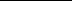 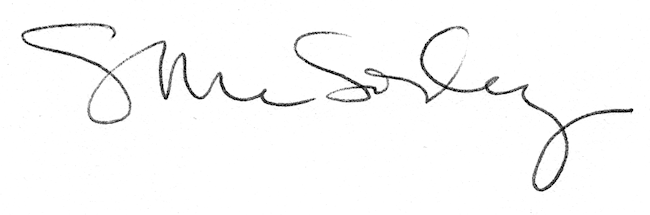 